                      Tampon downhill race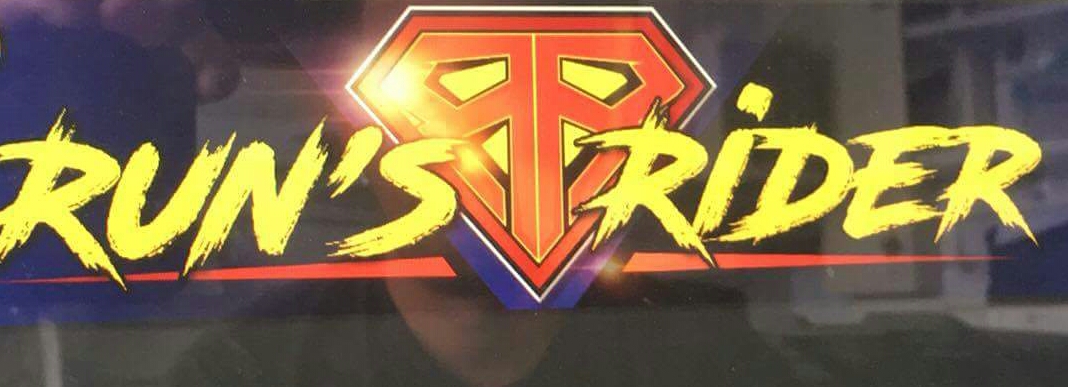 Dimanche 13 aout 2017REGLEMENT PARTICULIERParcours : 3 spéciales chronométrées Navette organisation obligatoire pour les reconnaissances et la course pour emprunter chemin tamarhauts, navette personnel chemin  Philidor técher «lieu dit bras creux»  >  2.2Km / Altitude  1400m + et 344.7 de D-Course mini kid gratuite: (petit parcours plat de 1OOm environ)2 catégoriesdraisienne 2 à 4 ans16 pouces à pédalesHoraires : Émargement : 7H30 a 1OH             1er départ: 10H00 manche 1 / 12h00 manche 2 / 14h00  manche 3 / 16H30 Remise des prixRèglement :Les compétiteurs devront se présenter aux départs à l’heure indiquée par la feuille de pointage ! Aucun décalage ne sera permis ! Le chrono de la spéciales démarrera quoi qu’il en soit à l’heure prévue, que le compétiteur soit présent ou non ! Les compétiteurs en retard pourront partir après leur heure à condition d’avoir été pointés par les commissaires et de ne pas gêner le bon déroulement des autres départs ! A noter que leur chrono sera tout de même pris sur leur heure de départ initiale !Equipements obligatoires : casque intégrale, gants longs, genouillères, coudiere ou sac à dos avec dorsale homologué  mis hors course)reconnaissance jour de course de 7h à 9h45h - départ 1er pilote 10h Même pneus obligatoire pour les 3 manchesPrécisions :Les coureurs s’élanceront un par un toutes les minutes! Repas ravitaillement boisson comprisLes coureurs seront disqualifiés de l’épreuve dans les cas suivants :En cas d'abandon de déchets même biodégradables,En cas d'atteinte volontaire aux plantes ou aux animaux,En cas d'utilisation de sa propre voiture  pour  les navettes sur  le chemin tamarha utsEn cas d'utilisation de raccourcis et donc de dégradation des espaces non prévus dans le parcours,En cas d'agression physique ou verbale d'un agent du Parc national ou d'une autre structure surveillant le bon déroulement de la manifestation, bénévole, propriétaire !En cas de violation du caractère privée du parcours16h30 : Remise des récompenses aux 3 premiers de chaque catégorie + les 5 scratchsCatégories : Féminines, draisienne, marrmaille, minimes, cadets,  juniors, master1, Master 2, Homme et scratch, par équipe, vélo électrique TARIFS : 50 ou 30€ (en fonction des navettes) pour les licenciés et non licenciésPour les non-licenciés fournir un certificat médicale de moins de 3 mois, autorisation parental pour les mineurs 16 ans min!Inscriptions obligatoire avant le 1er aout 2017  sur engage-sport.com ou chez FL designRetrait des dossards uniquements le 12 aout 2017 sur l’aire d’arrivée de la course avant 9h30« L’organisation se réserve tout droit de modification »Commissaires :Persée KévinRenseignements au 0692 244061  0692565513 RAPPEL : Par respect de l’environnement, aucun déchet ne devra être abandonné par les coureurs sur l’ensemble du tracé sous peine de lourdes sanctions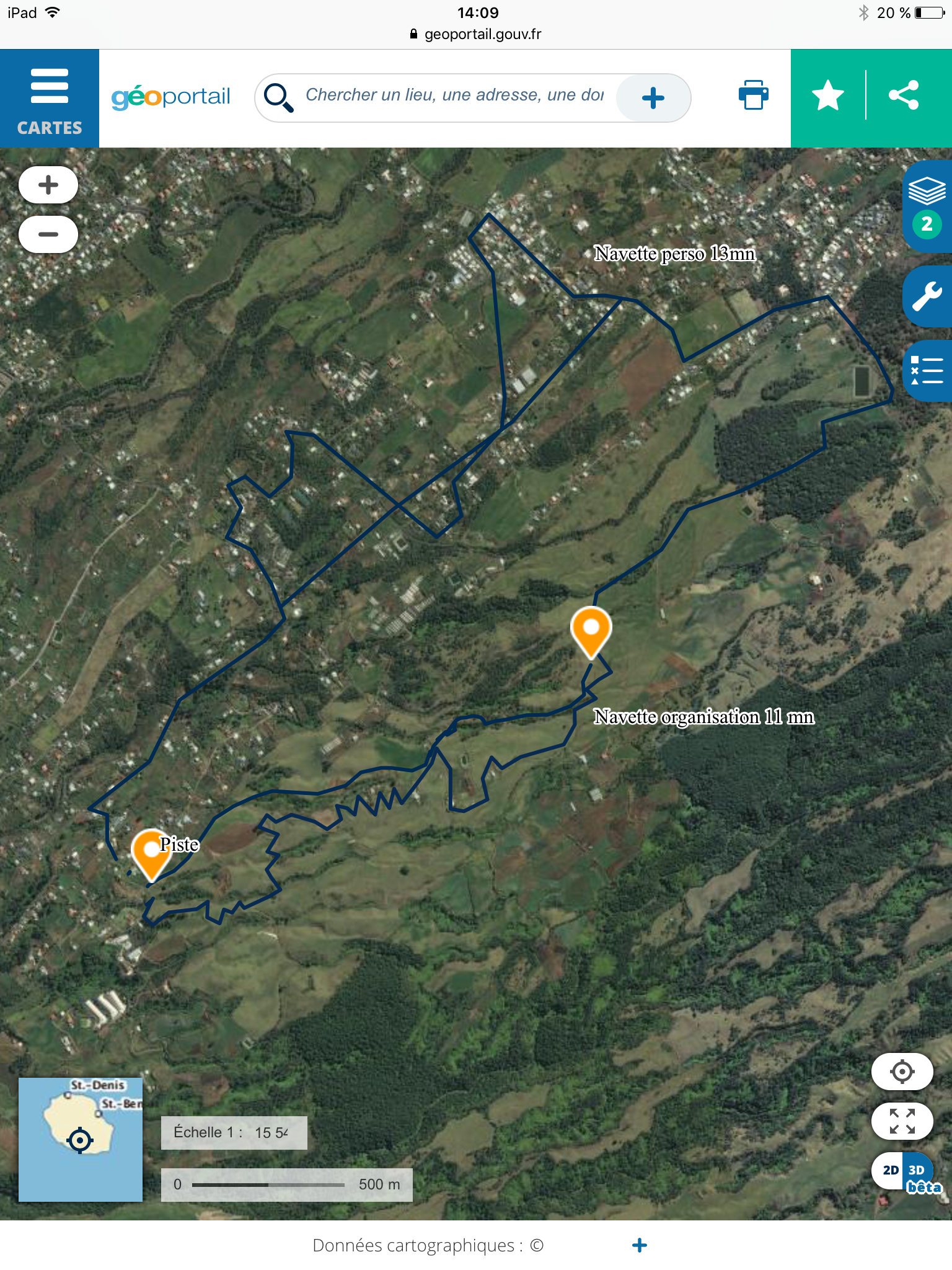 